Dana 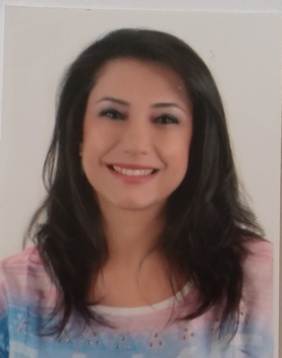 Email: dana.362276@2freemail.com Visa statues: On husband’s Visa OBJECTIVE  To obtain a dynamic job that challenges my skills and allows me to further develop my talents. Seeking a position in the field that meets my qualifications whereby I can utilize my educational background together with my experience to reach a promising career that offers growth and challenge.PERSONAL Nationality: 	   Jordanian		Resident of: 	   Sharjah - UAE		Birth date: 	   1978		Gender: 	   Female		Marital Status:     MarriedEDUCATION 2000-2003: - M .Sc of Science in Plant Production from Jordan University of Science and Technology (J.U.S.T) .1996-2000: - B .Sc Agricultural science from Jordan University of Science and Technology (J.U.S.T) .  EXPERIENCEAl Maaref Private School, Dubai 	2005 – Present1. Head of Science Department and Curriculum Assessment CoordinatorGrades (5-8) science Lead Teacher for middle School : 2016-2017……(Current Position)Head of science department for 2 years 2015-2016Grades 7-12 science coordinator:  26/8/2012 to2016.Job Description and Duties:Make sure that the assessments are aligned with the curriculum.Prepare special tests for special educational needs students.Check lesson plans and Complete year plannerProvide the required materials and resources for each class.Assist the Teaching and Learning Team as appropriate to ensure high standards, and agree and monitor support plans as necessaryEnsure that good practice in learning strategies is maintained throughout Curriculum Area and is linked to student review, motivation and support strategiesEvaluate teachers through IPA (Individualized Plan of Action) to measure strengths and areas for improvement Set criteria for updated learning and teaching skills aligned with the CCSS curriculum.Collecting,  analyzing and interrogating data to track students levels against International Benchmark(ACER- TIMSS-PIRLS-NWEA)Work positively and collaboratively with support. Create and support implementation an action plan.Standardized tests: -Use formative and summative assessment techniques that meet standards tests requirements (PISA-ACER-TIMSS-PIRLS) across middle and high school.2014-2015 PISA exam administrator 2- Science Teacher at Al Maaref Private School In Dubai2005 till presentJob Description and Duties:Grade 4-8 science teacher.Design and presentation of comprehensive lesson plans Created and administered a weekly quiz and monthly tests to track student progress Collaborated with colleagues to integrate new activities and to allocate resources effectivelyUtilized discussion-based lessons in order to promote deeper understanding of new conceptsAttended all staff meetings and professional development workshopsMaking reports about students’ progress3- Math/ chemistry and physics teacher1/3- 20/6/2005       Math teacher for grades 1&3 Physics and chemistry teacher for grade 102006-2007.      Teaching Computer for the elementary stage 4- Continuous Professional Training and Development2000- 2003: - Teaching and Research ,   and Technology.HIGHLIGHTS OF QUALIFICATIONS & SKILLSJuly 2015 :   ILETS : 6.5 2016-2017       Discovery Education Workshop     - Using varies of resources in teaching     - Teaching Strategies     - Student learning center.   All prints workshopsHow to use their teaching resources. Credence UAE Quiz Masters TournamentParticipate with Gr(8) students , it was a good opportunities to my students.2015-2016        Differentiation WorkshopDifferentiation strategies.        All Prints Workshop (middle and High)Science Fusion an d Holt  2014-2015        What Works (KHDA workshops)       -Teaching and learning strategiesJanuary 2013- Jun 2013           CICTT: THE CAMBRIDGE INTERNATIONAL CERTIFICATE FOR TEACHERS  &TRAINERS (with distinction) 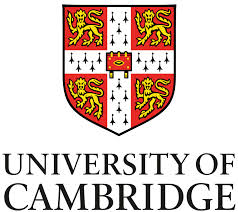 Achieved the required standards in the following modules: 1 Developing a new teaching approach2 Facilitating active learning3 Reflecting on practiceIs a practice-based qualification for continuing professional development, relevant to all teaching and learning contexts.The certificate is internationally accredited.November 2012         ADVANCED GLOBAL CONFERENCE        -Teaching and Assessing for LearningOctober 2012             Engaging learners across the curriculum at October 2011	: Pearson Education	 Pearson American Curriculum Training.May 2010 : ICDL Certificates     -Using Four Programs ( Excel- power point –word and Access.)February 2010	-Language and understanding. 	 	 	 	 -Using new technologies to consolidate understanding.	 January 2010	-Teaching key concepts for understanding at Magrudy's Educational Resource CentreJune 2009: Pearson Education	Training workshop on Mathematics and Science.	 *Computer skills (Word, PowerPoint, Excel)*Languages: Arabic (mother tongue). Good command of listening, writing, and speaking English. -Excellent team-building skillsREFERENCESAvailable upon request.